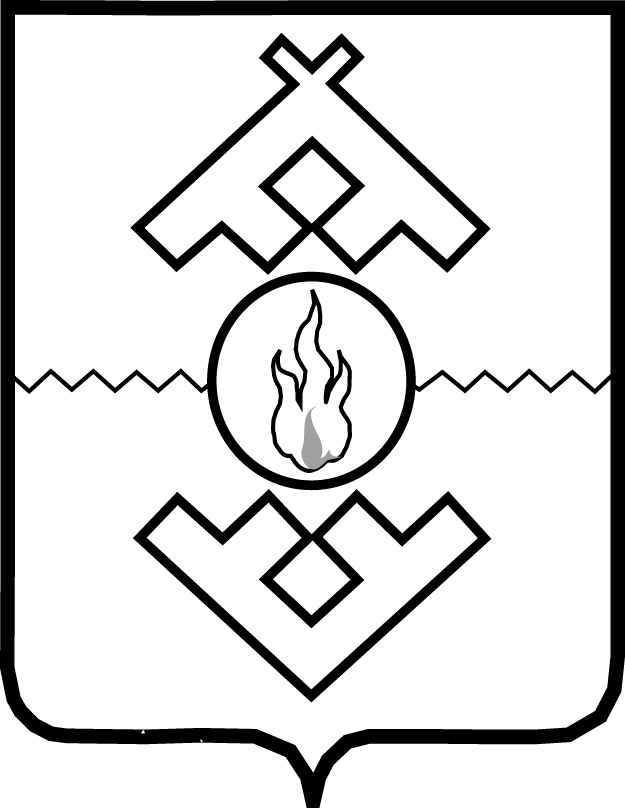 Управление строительства и жилищно-коммунального хозяйства Ненецкого автономного округаПРИКАЗот __________ 2014 г. № ___ г. Нарьян-МарО внесении изменений в приказ Управления строительства и жилищно-коммунального хозяйства Ненецкого автономного округа от 09.08.2013 № 19В целях приведения нормативных правовых актов Управления строительства и жилищно-коммунального хозяйства Ненецкого автономного округа в соответствие с законодательством Российской Федерации ПРИКАЗЫВАЮ: 1. Утвердить изменения в приказ Управления строительства и жилищно-коммунального хозяйства Ненецкого автономного округа от 09.08.2013 № 19 «Об утверждении Административного регламента предоставления государственной услуги по предоставлению социальных выплат гражданам в рамках подпрограммы «Меры социальной поддержки населения при кредитовании или заимствовании на приобретение (строительство) жилья» долгосрочной целевой программы Ненецкого автономного округа «Жилище» на 2011-2022 годы» согласно Приложению.2. Настоящий приказ вступает в силу через 10 дней после его официального опубликования.Начальник Управления строительстваи жилищно-коммунального хозяйства Ненецкого автономного округа	          В.В. СаутинаПриложениек приказу Управления строительства и жилищно-коммунального хозяйства Ненецкого автономного округа от «___» _______________2014 г. № ___ «О внесении изменений в приказ Управления строительства и жилищно-коммунального хозяйства Ненецкого автономного округа от 09.08.2013 № 19»Измененияв приказ Управления строительства и жилищно-коммунального хозяйства Ненецкого автономного округа от 09.08.2013 № 191. В наименовании и пункте 1 приказа Управления строительства и жилищно-коммунального хозяйства Ненецкого автономного округа от 09.08.2013 № 19 «Об утверждении Административного регламента предоставления государственной услуги по предоставлению социальных выплат гражданам в рамках подпрограммы «Меры социальной поддержки населения при кредитовании или заимствовании на приобретение (строительство) жилья» долгосрочной целевой программы Ненецкого автономного округа «Жилище» на 2011-2022 годы» слова «долгосрочной целевой программы Ненецкого автономного округа «Жилище» на 2011-2022 годы» заменить словами «государственной программы «Обеспечение доступным и комфортным жильем и коммунальными услугами граждан Ненецкого автономного округа».2. В Административный регламент предоставления государственной услуги по предоставлению социальных выплат гражданам в рамках подпрограммы «Меры социальной поддержки населения при кредитовании или заимствовании на приобретение (строительство) жилья» долгосрочной целевой программы Ненецкого автономного округа «Жилище» на 2011-2022 годы», утвержденный приказом Управления строительства и жилищно-коммунального хозяйства Ненецкого автономного округа от 09.08.2013 № 19 (далее – Административный регламент), внести следующие изменения:1) в наименовании, пункте 1, пункте 18, подпункте 8 пункта 23, Приложении № 1, Приложении № 2 Административного регламента слова «долгосрочной целевой программы Ненецкого автономного округа «Жилище» на 2011-2022 годы» заменить словами «государственной программы «Обеспечение доступным и комфортным жильем и коммунальными услугами граждан Ненецкого автономного округа»;2) подпункты 2, 4, 6 пункта 21 Административного регламента исключить;3) в подпункте 12 пункта 22 Административного регламента слова «указанных в пунктах 32,33» заменить словами «указанных в пунктах 31, 32»;4) в подпункте 18 пункта 22 Административного регламента слова «указанных в пункте 36» заменить словами «указанных в пункте 35»;5) в подпункте 20 пункта 22 Административного регламента слова «указанных в пункте 35» заменить словами «указанных в пункте 34»;6) подпункт 6 пункта 23 Административного регламента изложить в следующей редакции:«6) Постановлением Администрации Ненецкого автономного округа от 14.11.2013 № 415-п «Об утверждении государственной программы «Обеспечение доступным и комфортным жильем и коммунальными услугами граждан Ненецкого автономного округа» («Сборник нормативных правовых актов Ненецкого автономного округа», № 51(259) от 29.11.2013);»;7) пункт 23 Административного регламента дополнить подпунктами 11, 12 следующего содержания:«11) Постановлением Администрации Ненецкого автономного округа от 04.09.2013 № 334-п «Об утверждении Положения об особенностях подачи и рассмотрения жалоб на нарушение порядка предоставления государственных услуг в Ненецком автономном округе». («Сборник нормативных правовых актов Ненецкого автономного округа», № 36, 20.09.2013);12) Приказом Управления строительства и жилищно-коммунального хозяйства Ненецкого автономного округа от 31.01.2014 № 3 «Об утверждении Порядка ведения журнала учета жалоб на нарушения порядка предоставления государственных услуг («Сборник нормативных правовых актов Ненецкого автономного округа», № 3 (281) от 20.02.2014).»;13) подпункты 7, 11 пункта 24 Административного регламента исключить;14) в пункте 36 Административного регламента слова «указанные в пунктах 24, 33» заменить словами «указанные в пунктах 24-35»;15) пункт 38 Административного регламента дополнить подпунктом 8 следующего содержания:«8) трудовую книжку свою и/или члена(ов) семьи и справки (ок) о пособии по безработице.»;16) во втором абзаце подпункта 3 пункта 41 Административного регламента слова «указанных в пункте 43» заменить словами «указанных в пункте 41»;17) подпункт 2 пункта 42 Административного регламента изложить в следующей редакции:«2) непредставление заявителем одного или нескольких документов, предусмотренных подпунктами 1-4, 9, 10, 14 пункта 24 административного регламента, а так же подпунктом 5 пункта 24 административного регламента в случае, если указанные документы в соответствии с нормативными правовыми актами Российской Федерации, нормативными правовыми актами субъектов Российской Федерации, муниципальными правовыми актами не находятся в распоряжении государственных органов, органов местного самоуправления и подведомственных государственным органам или органам местного самоуправления организаций;»;18) в подпункте 1 пункта 46 Административного регламента слова «указанных в пунктах 32 и 33» заменить словами «указанных в пунктах 31 и 32»;19) в пункте 93 Административного регламента слова «в соответствии с пунктом 44» заменить словами «в соответствии с пунктом 42»;20) абзац первый пункта 106 Административного регламента изложить в следующей редакции:«В случае принятия решения о выдаче гарантийного письма исполнитель оформляет гарантийное письмо по форме, утвержденной приложением № 1 к Положению о порядке предоставления социальных выплат участникам подпрограммы «Меры социальной поддержки населения при кредитовании или заимствовании на приобретение (строительство) жилья» долгосрочной целевой программы Ненецкого автономного округа «Жилище» на 2011 - 2022 годы», утвержденной постановлением Администрации Ненецкого автономного округа от 26.01.2011 № 11-п (далее – Положение) (приложение № 3 к административному регламенту). Гарантийное письмо оформляется в двух экземплярах, один из которых выдается заявителю или уполномоченному им лицу, другой хранится в его учетном деле.»;21) в пункте 110 Административного регламента слова «в соответствии с пунктом 45» заменить словами «в соответствии с пунктом 43»;22) в пункте 122 Административного регламента слова «в соответствии с пунктом 46» заменить словами «в соответствии с пунктом 44»;23) абзац второй пункта 126 Административного регламента изложить в следующей редакции:«Исполнитель в течение (5) пяти рабочих дней с даты получения документов, указанных в подпунктах 1 и 2 пункта 27 административного регламента, осуществляет расчет суммы социальной выплаты на оплату первоначального взноса, предоставляемой заявителю в соответствии с условиями подпрограммы, по форме утвержденной Приложением № 3 к Положению (приложение № 4 к административному регламенту).Заявителю, представившему документы в соответствии с подпунктом 3 пункта 27 административного регламента, исполнитель в течение (5) пяти рабочих дней с даты получения документов, осуществляет расчет суммы социальной выплаты на оплату первоначального взноса и размера социальных выплат на компенсацию части процентов за пользование кредитом (займом), предоставляемых заявителю в соответствии с условиями подпрограммы, по форме утвержденной Приложением № 4 к настоящему Положению. (Приложение № 5 к административному регламенту)»;24) пункт 127 Административного регламента изложить в следующей редакции:«217. На основании расчета заявителю оформляется и выдается обязательство, по форме утвержденной Приложением № 5 к Положению (Приложение № 6 к административному регламенту). Обязательство предъявляется заявителем в банк или иное юридическое лицо.»;25) пункт 128 Административного регламента изложить в следующей редакции:«128. Управление в течение 5 (пяти) рабочих дней со дня получения документа, указанного в пункте 28 административного регламента, заключает с заявителем Соглашение о предоставлении и порядке использования социальных выплат, по форме утвержденной Приложением № 7 к Положению (приложение 
№ 7 к административному регламенту). При этом для заявителей, приобретающих жилое помещение на первичном или вторичном рынке жилья, а также участвующих в долевом строительстве жилья, исполнитель осуществляет расчет размера социальных выплат на компенсацию части процентов за пользование кредитом (займом) по форме утвержденной Приложением № 6 к Положению (приложение № 8 к административному регламенту).»;26) в пункте 137 Административного регламента слова «в соответствии с пунктом 47» заменить словами «в соответствии с пунктом 45»;27) в пункте 141 Административного регламента слова «в соответствии с пунктом 46» заменить словами «в соответствии с пунктом 44»;28) в пункте 122 Административного регламента слова «в пунктах 32 или 33» заменить словами «в пунктах 31 или 32»;29) дополнить пункт 144 Административного регламента абзацем следующего содержания:«Так же Управление заключает с участником подпрограммы Соглашение о предоставлении социальной выплаты по форме согласно Приложению 12 к Положению (приложение № 7 к административному регламенту).»;30) в пункте 185 Административного регламента слова «в соответствии с пунктами 43, 169, 176» заменить словами «в соответствии с пунктами 41, 169, 176».31). Раздел V. Досудебный (внесудебный) порядок обжалования решений и действий (бездействия) органа, предоставляющего государственную услугу, а также его должностных лиц, государственных служащих Административного регламента изложить в следующей редакции:«Раздел V. Досудебный (внесудебный) порядок обжалования решений и действий (бездействия) органа, предоставляющего государственную услугу, а также его должностных лиц, государственных служащих215. Заявитель (представитель заявителя) вправе обжаловать в досудебном (внесудебном) порядке решения, принятые в ходе предоставления государственной услуги, действий (бездействие) должностных лиц, государственных служащих Управления ответственных за предоставление государственной услуги. 216. Предметом досудебного (внесудебного) обжалования могут являться решения и действия (бездействие), осуществляемые (принимаемые) в ходе предоставления государственной услуги на основании настоящего регламента.217. Заявитель может обратиться с жалобой на нарушение порядка предоставления государственной услуги, в том числе в случаях:1) нарушения срока регистрации запроса заявителя о предоставлении государственной услуги;2) нарушения срока предоставления государственной услуги;3) требования у заявителя документов, не предусмотренных нормативными правовыми актами Российской Федерации, нормативными правовыми актами Ненецкого автономного округа для предоставления государственной услуги;4) отказа в приеме документов, предоставление которых предусмотрено нормативными правовыми актами Российской Федерации, нормативными правовыми актами Ненецкого автономного округа для предоставления государственной  услуги, у заявителя;5) отказа в предоставлении государственной услуги, если основания отказа не предусмотрены федеральными законами и принятыми в соответствии с ними иными нормативными правовыми актами Российской Федерации, нормативными правовыми актами Ненецкого автономного округа;6) затребования с заявителя при предоставлении государственной услуги платы, не предусмотренной нормативными правовыми актами Российской Федерации, нормативными правовыми актами Ненецкого автономного округа;7) отказа органа, предоставляющего государственную услугу, должностного лица органа, предоставляющего государственную услугу, в исправлении допущенных опечаток и ошибок в выданных в результате предоставления государственной услуги документах либо нарушение установленного срока таких исправлений.218. Основанием для начала процедуры досудебного (внесудебного) обжалования решений и действий (бездействия) должностных лиц, государственных служащих Управления, ответственных за предоставление государственной услуги, является подача заявителем (представителем заявителя) жалобы.219. Жалоба на решения, действия (бездействие) Управления, должностных лиц и государственных служащих Управления, направляется в Управление и рассматривается его начальником или заместителем начальника.220. Жалоба на решения, действия (бездействие) начальника Управления, направляется в Администрацию Ненецкого автономного округа и рассматривается заместителем главы Администрации Ненецкого автономного округа, непосредственно координирующим и контролирующим деятельность Управления в соответствии с распределением обязанностей между губернатором Ненецкого автономного округа и заместителями главы Администрации Ненецкого автономного округа, утвержденным распоряжением губернатора Ненецкого автономного округа.221. Жалоба может быть подана в письменной форме на бумажном носителе или в электронной форме.222. В письменной форме на бумажном носителе жалоба может быть направлена по почте, а так же принята лично от заявителя в Управлении, в том числе в ходе личного приема.223.  В электронном виде жалоба может быть подана заявителем посредством:1) Единого портала;2) официального сайта и электронной почты Управления;3) официального сайта Администрации Ненецкого автономного округа www.adm-nao.ru и электронной почты Администрации Ненецкого автономного округа priem@adm-nao.ru.224. При подаче жалобы лично заявитель представляет документ, удостоверяющий его личность в соответствии с законодательством Российской Федерации.225. При подаче жалобы через представителя должен быть представлен документ, удостоверяющий личность представителя заявителя в соответствии с законодательством Российской Федерации, а также документ, подтверждающий его полномочия на осуществление действий от имени заявителя. В качестве документа, подтверждающего полномочия на осуществление действий от имени заявителя, может быть представлена оформленная в соответствии с законодательством Российской Федерации доверенность (для физических лиц).226. При подаче жалобы в электронном виде документы, указанные в пунктах 170, 171 административного регламента, могут быть представлены в форме электронных документов, подписанных электронной подписью, вид которой предусмотрен законодательством Российской Федерации, при этом документ, удостоверяющий личность заявителя, не требуется.227. Жалоба должна содержать:1) наименование органа предоставляющего государственную услугу, а также должностного лица, государственного служащего решения и действия (бездействие) которых обжалуются;2) фамилию, имя, отчество (последнее - при наличии), сведения о месте жительства заявителя - физического лица, а также номер (номера) контактного телефона, адрес (адреса) электронной почты (при наличии) и почтовый адрес, по которым должен быть направлен ответ заявителю;3) сведения об обжалуемых решениях и действиях (бездействии)  органа, а также должностного лица, государственного служащего органа, предоставляющего государственную услугу;4) доводы, на основании которых заявитель не согласен с решением и действием (бездействием) органа, а также его должностного лица, государственного служащего ответственного за предоставление государственной услуги.228. Прием жалоб Управлением осуществляется по месту предоставления государственных услуг во время приема заявителей.229. Прием жалоб, направляемых в Администрацию Ненецкого автономного округа, осуществляется отделом по работе с обращениями граждан во время личных приемов заместителей главы Администрации Ненецкого автономного округа, а также в рабочее время, установленное для приема обращений: с понедельника по пятницу с 8.30 до 17.30, перерыв с 12.30 до 13.30, по адресу: г. Нарьян-Мар, ул. Смидовича, д. 20, каб. 17 или по факсу: (81853) 41700.230. Прием жалоб в электронной форме, поступивших на официальный сайт и электронную почту Администрации Ненецкого автономного округа, осуществляет отдел по работе с обращениями граждан.231. Жалоба, принятая Управлением, подлежит регистрации в журнале учета жалоб на нарушения порядка предоставления государственных услуг не позднее следующего рабочего дня со дня ее поступления.232. В случае, если жалоба подана в орган (учреждение), в компетенцию которого не входит принятие решения по жалобе, указанный орган (учреждение) в течение трех рабочих дней со дня ее регистрации обязан:1) направить жалобу в орган, предоставляющий государственные услуги, нарушение порядка предоставления которых обжалуется, или в отдел по работе с обращениями граждан, если обжалуется решение, действия (бездействие) руководителя органа, предоставляющего государственные услуги;2) проинформировать в письменной или электронной форме заявителя о перенаправлении жалобы.233. Должностные лица, рассматривающие жалобу, вправе запрашивать и учитывать мнение лиц, решения, действия (бездействие) которых обжалуются.234. Органы, предоставляющие государственные услуги, их должностные лица и государственные гражданские служащие, решения, действия (бездействие) которых обжалуются, обязаны в течение трех дней с момента получения запроса должностного лица, рассматривающего жалобу, представить все необходимые для рассмотрения жалобы документы и материалы, если иное не установлено законодательством Российской Федерации.235. Жалоба подлежит рассмотрению в течение пятнадцати рабочих дней со дня ее регистрации, если более короткие сроки рассмотрения жалобы не установлены рассматривающим ее должностным лицом.236. В случае обжалования отказа в приеме документов у заявителя либо отказа в исправлении допущенных опечаток и ошибок или в случае обжалования заявителем нарушения установленного срока таких исправлений жалоба рассматривается в течение пяти рабочих дней со дня ее регистрации.237. В случае установления при рассмотрении жалобы признаков состава административного правонарушения, в том числе предусмотренного частями 3, 5 статьи 5.63 Кодекса Российской Федерации об административных правонарушениях, статьей 7.1.9 закона Ненецкого автономного округа от 29.06.2002 № 366-оз «Об административных правонарушениях», или признаков состава преступления должностное лицо, рассматривающее жалобу, незамедлительно направляет копию жалобы с приложением всех имеющихся материалов в прокуратуру Ненецкого автономного округа.238. В случае установления при рассмотрении жалобы признаков состава административного правонарушения, предусмотренного статьей 7.1.9 закона Ненецкого автономного округа от 29.06.2002 № 366-оз «Об административных правонарушениях», должностное лицо, рассматривающее жалобу, в течение трех рабочих дней направляет копию жалобы с приложением материалов, подтверждающих наличие признаков состава административного правонарушения, в Аппарат Администрации Ненецкого автономного округа.239. По результатам рассмотрения жалобы должностное лицо, рассматривающее жалобу, принимает решение об удовлетворении жалобы либо об отказе в ее удовлетворении.240. Не позднее пяти рабочих дней со дня принятия решения об удовлетворении жалобы указанное должностное лицо принимает исчерпывающие меры по устранению выявленных нарушений в форме отмены ранее принятого решения, исправления опечаток и ошибок в выданных в результате предоставления государственной услуги документах, возврата заявителю денежных средств, взимание которых не предусмотрено законодательством Российской Федерации, выдачи заявителю результата предоставления государственной услуги, а также в иных формах, установленных законодательством Российской Федерации.241. До момента принятия решения по жалобе заявитель имеет право обратиться с заявлением о прекращении рассмотрения его жалобы, которое подлежит регистрации и рассмотрению в порядке, указанном в пунктах 174-179 административного регламента. В этом случае должностное лицо, рассматривающее жалобу, не позднее срока окончания ее рассмотрения, установленного в соответствии с пунктом 181 административного регламента, прекращает ее рассмотрение и извещает об этом в письменной или электронной форме заявителя. В случаях, указанных в пункте 183 административного регламента, рассмотрение жалобы не прекращается, о чем заявителю сообщается в ответе по результатам рассмотрения жалобы.242. В ответе по результатам рассмотрения жалобы указываются:1) фамилия, имя, отчество (при наличии) для заявителя, почтовый адрес или адрес электронной почты заявителя;2) сведения об обжалуемом решении, действии (бездействии) органа, предоставляющего государственные услуги, его должностных лиц и государственных гражданских служащих;3) наименование государственной услуги, нарушение порядка предоставления которой обжалуется;4) основания для принятия решения по жалобе;5) принятое по жалобе решение;6) сроки устранения выявленных нарушений, в том числе срок предоставления результата государственной услуги (в случае, если жалоба признана обоснованной);7) сведения о порядке обжалования принятого по жалобе решения;8) должность, фамилия, имя, отчество должностного лица, принявшего решение по жалобе.243. Ответ по результатам рассмотрения жалобы подписывается должностным лицом, принявшим решение по жалобе, и направляется заявителю не позднее дня, следующего за днем принятия решения, в письменной форме и по желанию заявителя в форме электронного документа, подписанного электронной подписью должностного лица, принявшего решение по жалобе, вид которой установлен законодательством Российской Федерации.244. Должностное лицо, государственный гражданский служащий органа, предоставляющего государственную услугу, решения, действия (бездействие) которого было обжаловано, вправе ознакомиться с результатом рассмотрения жалобы.245. Основаниями для отказа в удовлетворении жалобы являются:1) наличие вступившего в законную силу решения суда, арбитражного суда по жалобе о том же предмете и по тем же основаниям;2) подача жалобы лицом, полномочия которого не подтверждены в порядке, установленном законодательством Российской Федерации;3) наличие решения по жалобе, принятого ранее в соответствии с требованиями настоящего административного регламента в отношении того же заявителя и по тому же предмету жалобы.246. Не подлежит удовлетворению жалоба, в ходе рассмотрения которой в решениях, действиях (бездействии) органа, предоставляющего государственные услуги, его должностных лиц и государственных гражданских служащих при предоставлении государственной услуги нарушения законодательства Российской Федерации не установлены.247. При наличии в жалобе нецензурных либо оскорбительных выражений, угроз жизни, здоровью и имуществу должностного лица (государственного гражданского служащего), чьи решения, действия (бездействие) обжалуются, а также членов его семьи должностное лицо, рассматривающее жалобу, оставляет ее без рассмотрения и уведомляет в письменной или электронной форме заявителя о недопустимости злоупотребления правом не позднее срока окончания рассмотрения жалобы, установленного в соответствии с пунктом 181 административного регламента.248. Управление обеспечивает:1) оснащение мест приема жалоб, которые располагаются по месту приема запроса, либо выдачи результата предоставления государственной услуги;2) информирование заявителей о порядке досудебного (внесудебного) обжалования нарушений порядка предоставления государственных услуг посредством размещения информации на стендах в местах предоставления государственных услуг, на своих официальных сайтах, на Едином портале;3) консультирование заявителей о порядке досудебного (внесудебного) обжалования нарушений порядка предоставления государственных услуг, в том числе по телефону, электронной почте, при личном приеме.».32) дополнить Административный регламент Приложением № 3, Приложением № 4, Приложением № 5, Приложением № 6, Приложением № 7, Приложением № 8.Приложение № 3к Административному регламенту предоставления государственной услуги по предоставлению социальных выплат гражданам в рамках подпрограммы «Меры социальной поддержки населения при кредитовании или заимствовании на приобретение (строительство) жилья» государственной программы «Обеспечение доступным и комфортным жильем и коммунальными услугами граждан Ненецкого автономного округаГАРАНТИЙНОЕ ПИСЬМО № _____на право получения социальных выплат в целях приобретения (строительства) жилья Настоящим гарантийным письмом удостоверяется, что _________________________________________________________________________________________,(Ф.И.О. участника подпрограммы, дата рождения, паспортные данные)является участником подпрограммы «Меры социальной поддержки населения при кредитовании или заимствовании на приобретение (строительство) жилья» государственной программы «Обеспечение доступным и комфортным жильем и коммунальными услугами граждан Ненецкого автономного округа», утвержденной постановлением Администрации Ненецкого автономного округа от 14.11.2013
 № 415-п (далее – подпрограмма).В соответствии с условиями подпрограммы и Положения о порядке предоставления социальных выплат участникам подпрограммы «Меры социальной поддержки населения при кредитовании или заимствовании на приобретение (строительство) жилья» государственной программы «Обеспечение доступным и комфортным жильем и коммунальными услугами граждан Ненецкого автономного округа», утвержденного постановлением Администрации Ненецкого автономного округа от «___» ________ 20__г. № ____, ему (ей) предоставляются за счет средств окружного бюджета социальные выплаты для приобретения (строительства) жилья на территории Ненецкого автономного округа, рассчитанные с учетом _______________ членов его семьи: (количество цифрами)__________________________________________________________________                             (родственные отношения к участнику подпрограммы, Ф.И.О., дата рождения)__________________________________________________________________                             (родственные отношения к участнику подпрограммы, Ф.И.О., дата рождения)__________________________________________________________________                             (родственные отношения к участнику подпрограммы, Ф.И.О., дата рождения)__________________________________________________________________                             (родственные отношения к участнику подпрограммы, Ф.И.О., дата рождения)__________________________________________________________________                             (родственные отношения к участнику подпрограммы, Ф.И.О., дата рождения)норма общей площади жилого помещения в соответствии с условиями подпрограммы для данной семьи (одиноко проживающего гражданина) - ___ кв. м; средняя рыночная стоимость  общей площади жилья, утвержденная постановлением Администрации Ненецкого автономного округа  - _________ рублей;нормативная социальная выплата на полную или частичную оплату первоначального взноса при кредитовании или заимствовании на приобретение (строительство) жилья - _________ рублей ( ___%);нормативный размер социальных выплат на компенсацию части процентов, начисленных банком или иным юридическим лицом за пользование кредитом (займом) - ____ %.  Основание выдачи гарантийного письма - распоряжение Управления строительства и жилищно-коммунального хозяйства Ненецкого автономного округа от  «___» ________ 20__ № _____.               Гарантийное письмо действительно до «___» __________ 20__года (включительно).____________________________________   _______________  _____________________(уполномоченное лицо Управления строительства и                 (подпись)                              (Ф.И.О.)жилищно-коммунального хозяйства Ненецкогоавтономного округа)              Гарантийное письмо получено: ___________________________________________________   ___________  _____________    (Ф.И.О. участника подпрограммы или уполномоченного им лица)              (подпись)                 (дата)Приложение № 4к Административному регламенту предоставления государственной услуги по предоставлению социальных выплат гражданам в рамках подпрограммы «Меры социальной поддержки населения при кредитовании или заимствовании на приобретение (строительство) жилья» государственной программы «Обеспечение доступным и комфортным жильем и коммунальными услугами граждан Ненецкого автономного округа»РАСЧЕТразмера социальных выплат, предоставляемых______________________________   (Ф.И.О. участника подпрограммы)в соответствии с условиями подпрограммы «Меры социальнойподдержки населения при кредитовании или заимствовании наприобретение (строительство) жилья» государственной программы «Обеспечение доступным и комфортным жильем и коммунальными услугами граждан Ненецкого автономного округа»Исполнитель _________________________________   ___________   __________________                                                   (должность)                                     (подпись)                    (Ф.И.О.)Дата ________Настоящий расчет производится в целях расчета суммы социальной выплаты на оплату первоначального взноса и размера социальных выплат на компенсацию части процентов за пользование кредитом (займом) участнику подпрограммы, представившему в Управление разрешение на строительство, схему планировочной организации земельного участка с обозначением места размещения объекта индивидуального жилищного строительства и его общей площади – при создании объекта индивидуального жилищного строительства.Строки с 1 по 5 и строка 13 настоящего расчета подлежат ежегодному обновлению при прохождении участником подпрограммы переаттестации в целях определения размера социальных выплат на компенсацию части процентов, начисленных банком (или иным юридическим лицом) за пользование кредитом (займом) на очередной год.Приложение № 5к Административному регламенту предоставления государственной услуги по предоставлению социальных выплат гражданам в рамках подпрограммы «Меры социальной поддержки населения при кредитовании или заимствовании на приобретение (строительство) жилья» государственной программы «Обеспечение доступным и комфортным жильем и коммунальными услугами граждан Ненецкого автономного округа»Изготавливается на бланке УправленияОБЯЗАТЕЛЬСТВОУправление строительства и жилищно-коммунального хозяйства Ненецкого автономного округа в соответствии с подпрограммой «Меры социальной поддержки населения при кредитовании или заимствовании на приобретение (строительство) жилья» государственной программы «Обеспечение доступным и комфортным жильем и коммунальными услугами граждан Ненецкого автономного округа», утвержденной постановлением Администрации Ненецкого автономного округа от 14.11.2013 № 415-п, и руководствуясь Положением о порядке предоставления социальных выплат участникам подпрограммы «Меры социальной поддержки населения при кредитовании или заимствовании на приобретение (строительство) жилья» государственной программы «Обеспечение доступным и комфортным жильем и коммунальными услугами граждан Ненецкого автономного округа», утвержденным постановлением Администрации Ненецкого автономного округа от «___» _________ 20__г. №_____, обязуется предоставить: _______________________________________________________________________                                 (Ф.И.О. участника подпрограммы, дата рождения, паспортные данные)социальную выплату на оплату первоначального взноса в размере ___ % от расчетной стоимости жилья в сумме ____________ рублей, рассчитанную с учетом __________________ членов его семьи,   для  приобретения  (строительства)  жилья       (количество цифрами)______________________________ общей площадью _________ кв. м., стоимостью (адрес приобретаемого (строящегося) жилья) _________ рублей, согласно _______________________________________________                                                                             (наименование договора (предварительного договора) или______________________________ № _____ от «___» ___________ 20 __г.              разрешения на строительство)_____________________________________   __________________ ____________________(уполномоченное лицо Управления строительства и                 (подпись)                              (Ф.И.О.)жилищно-коммунального хозяйства Ненецкогоавтономного округа)             Приложение № 6к Административному регламенту предоставления государственной услуги по предоставлению социальных выплат гражданам в рамках подпрограммы «Меры социальной поддержки населения при кредитовании или заимствовании на приобретение (строительство) жилья» государственной программы «Обеспечение доступным и комфортным жильем и коммунальными услугами граждан Ненецкого автономного округа»СОГЛАШЕНИЕо предоставлении социальной выплатыг. Нарьян-Мар                                                                «___» __________ 20__ г.Управление строительства и жилищно-коммунального хозяйства Ненецкого автономного  округа, именуемое в дальнейшем «Управление», в лице ________________________ ______________________, действующего на основании                               (уполномоченное лицо Управления)                (Ф.И.О.)_____________________    с одной стороны и участник подпрограммы «Меры                                                                         (нормативный акт) социальной поддержки населения при кредитовании или заимствовании на приобретение (строительство) жилья» государственной программы «Обеспечение доступным и комфортным жильем и коммунальными услугами граждан Ненецкого автономного округа» на 2011 - 2022 годы», утвержденной постановлением Администрации Ненецкого автономного округа от 14.11.2013 № 415-п, (далее - Подпрограмма)__________________________________________                                                                      (Ф.И.О., дата рождения,_______________________________________________________________________,                                                                  паспортные данные)именуемый в дальнейшем «Участник Подпрограммы», с другой стороны, при совместном упоминании именуемые «Стороны», заключили настоящее соглашение о нижеследующем:1. Предмет соглашения	1.1. Предметом настоящего соглашения являются отношения Сторон по предоставлению и использованию средств социальных выплат при кредитовании или заимствовании на приобретение (строительство) жилья, предоставляемых Участнику Подпрограммы. Управление предоставляет Участнику Подпрограммы следующие социальные выплаты:	- социальные выплаты на компенсацию части процентов, начисленных банком (иным юридическим лицом) за пользование кредитом или займом      (____%  от размера процентов) (далее - социальные выплаты на компенсацию части процентов);	- единовременная социальная выплата для погашения части кредита или займа на каждого ребенка, родившегося (усыновленного) у Участника Подпрограммы в течение 10 лет с начала гашения кредита или займа на приобретение (строительство) жилья, но не более суммы остатка по кредиту или займу (далее - единовременная социальная выплата на рождение (усыновление) ребенка).2. Предоставление социальных выплат2.1. Перечисление социальных выплат на компенсацию части процентов осуществляется Управлением ежемесячно до 25 числа после предоставления банком (иным юридическим лицом) информации, подтверждающей факт уплаты Участником подпрограммы очередного платежа с указанием суммы процентов за пользование кредитом (займом).Информация, подтверждающая факт уплаты очередного платежа, с указанием суммы срочных процентов за пользование кредитом или процентов за пользование займом может быть представлена в Управление непосредственно Участником Подпрограммы.2.2. В целях получения единовременной социальной выплаты на рождение (усыновление) ребенка Участник Подпрограммы представляет в Управление следующие документы:	а) заявление произвольной формы о предоставлении социальной выплаты на рождение (усыновление) ребенка;б) копию свидетельства(в) о рождении (усыновлении) ребенка (детей);в) справку банка или иного юридического лица об остатке задолженности по договору кредитования или договору займа;г) договор банковского счета, предусматривающий обслуживание средств, предоставляемых в качестве единовременной социальной выплаты на рождение (усыновление) ребенка (для Участника Подпрограммы, заключившего договор займа).В случае усыновления Участником Подпрограммы ребенка (детей), копия свидетельства об усыновлении ребенка (детей) предоставляется Участником Подпрограммы с его добровольного согласия.Перечисление единовременной социальной выплаты на рождение (усыновление) ребенка осуществляется Управлением в течение десяти рабочих дней после предоставления Участником Подпрограммы вышеуказанных документов:а) на ссудный счет Участника Подпрограммы, открытый в банке в соответствии с договором кредитования, - в счет погашения кредита;б) на банковский счет Участника Подпрограммы, не предусматривающий совершение приходных или расходных операций, за исключением операции по зачислению единовременной социальной выплаты на рождение (усыновление) ребенка и операции по списанию (перечислению) суммы со счета на корреспондентский/расчетный счет юридического лица, - в счет погашения займа.2.3. Предоставление социальных выплат осуществляется Управлением за счет средств бюджета Ненецкого автономного округа в пределах лимита средств, предусмотренных на эти цели на текущий финансовый год.3. Права и обязанности сторон3.1. Управление обязуется:- предоставлять Участнику Подпрограммы социальные выплаты в размере, порядке и сроки, установленные в соответствии с Подпрограммой и Положением о порядке предоставления социальных выплат участникам подпрограммы «Меры социальной поддержки населения при кредитовании или заимствовании на приобретение (строительство) жилья» долгосрочной целевой программы Ненецкого автономного округа «Жилище» на 2011-2022 годы», утвержденным постановлением Администрации Ненецкого автономного округа от «___» __________ 20__ № _____, (далее - Положение);- производить расчет размера социальных выплат в соответствии с требованиями Подпрограммы и Положения, в том числе один раз в год производить перерасчет размера социальных выплат на компенсацию части процентов на основании представленных Участником Подпрограммы заявления и документов, указанных в пункте 30 Положения. В случае досрочной переаттестации ежемесячно производить перерасчет размера социальных выплат на компенсацию части процентов на основании представленных в срок до 20 числа месяца, следующего за месяцем, в котором произведен очередной платеж срочных процентов за пользование кредитом или процентов за пользование займом, трудовой книжки и справки о пособии по безработице.3.2.	Управление имеет право:-	с согласия Участника Подпрограммы владеть информацией по договору ипотечного жилищного кредитования в целях контроля за своевременным исполнением обязательств по данному договору и ежемесячного определения суммы социальной выплаты;-	проверять достоверность представленных Участником Подпрограммы сведений в течение всего срока его участия в Подпрограмме, без получения согласия и без уведомления об этом Участника Подпрограммы;-	на основании представленной Получателем информации по основаниям, предусмотренным Положением, принимать решения о приостановлении, возобновлении, прекращении предоставления социальной выплаты;-	иные права, предусмотренные действующим законодательством Российской Федерации и Ненецкого автономного округа.3.3.	Участник Подпрограммы обязуется:-	самостоятельно осуществлять платежи в соответствии с обязательствами и сроками, установленными договором ипотечного жилищного кредитования (договором займа), а также выполнять иные свои обязательства перед банком (иным юридическим лицом) в полном объеме;-	представлять в Управление документы, необходимые для перечисления средств социальной выплаты;- предъявлять в Управление копию квитанции (платежного поручения), подтверждающей факт уплаты очередного платежа с указанием суммы срочных процентов за пользование кредитом или процентов за пользование займом, в целях принятия Управлением решения о выплате, приостановлении (возобновлении), прекращении социальных выплат на компенсацию части процентов.Копия  квитанции (платежного  поручения) не предъявляются Участником Подпрограммы в случае предоставления такой информации банком или иным юридическим лицом;- для прохождения ежегодной переаттестации в месяц заключения договора ипотечного жилищного кредитования с кредитором предоставлять в Управление заявление произвольной формы о перерасчете размера социальных выплат на компенсацию части процентов за пользование кредитом или займом на очередной год и следующих документов:копию документа, удостоверяющего личность участника подпрограммы;справку(и) о составе семьи участника подпрограммы и регистрации его и членов его семьи по месту жительства; документы о доходах участника подпрограммы и членов его семьи за последние 12 месяцев, предшествующих месяцу прохождения переаттестации, в соответствии с порядком учета доходов и расчета среднедушевого дохода семьи, утвержденного постановлением Администрации Ненецкого автономного округа;копию(и) трудовой(ых) книжки(ек) и/или иных документов, подтверждающих трудовую деятельность участника подпрограммы и членов его семьи;- в письменном виде известить Управление о расторжении договора кредитования или договора займа, окончательного исполнения обязательств  по договору кредитования или договору займа, изменении реквизитов блокированного целевого и (или) текущего счета в течение пяти рабочих дней со дня наступления событий;	- при участии в долевом строительстве жилья в течение трех месяцев после подписания передаточного акта или иного документа о передаче объекта долевого строительства представить в Управление свидетельство о праве собственности на построенный объект недвижимости;	 - при строительстве индивидуального жилого дома Участник Подпрограммы представляет в Управление свидетельство о праве собственности на построенный индивидуальный жилой дом.	- несет иные обязанности, предусмотренные действующими нормативными правовыми актами.4. Ответственность сторон	4.1. За неисполнение либо ненадлежащее исполнение обязательств по настоящему соглашению Стороны несут ответственность в соответствии с действующим законодательством Российской Федерации.	4.2. Управление не несет ответственности по договору кредитования или договору займа на приобретение (строительство) жилья, заключенному Участником Подпрограммы.5. Срок действия настоящего соглашения	5.1. Настоящее соглашение вступает в силу с момента его подписания Сторонами и действует до момента исполнения обязательств Сторонами в полном объеме либо до момента принятия Управлением решения о прекращении предоставления социальных выплат по основаниям, предусмотренным Положением.6. Заключительные положения	6.1. Настоящее соглашение оформляется в двух экземплярах, один экземпляр выдается на руки Участнику Подпрограммы, второй экземпляр хранится в учетном деле Участника Подпрограммы, каждый из них имеет одинаковую юридическую силу.	6.2. Отношения Сторон, не предусмотренные настоящим соглашением, регулируются действующим законодательством Российской Федерации и Ненецкого автономного округа.7. Адреса и реквизиты сторон____________________________     _______________________          ____________     (уполномоченное лицо Управления)           (Ф.И.О. участника подпрограммы                   (подпись)                                                                             или уполномоченного им лица) ____________________________     ______________                      (Ф.И.О.)                 мп           (подпись)                  Приложение № 7к Административному регламенту предоставления государственной услуги по предоставлению социальных выплат гражданам в рамках подпрограммы «Меры социальной поддержки населения при кредитовании или заимствовании на приобретение (строительство) жилья» государственной программы «Обеспечение доступным и комфортным жильем и коммунальными услугами граждан Ненецкого автономного округа»СОГЛАШЕНИЕо предоставлении и порядке использованиясоциальных выплатг. Нарьян-Мар                                                                           «___» __________ 20__ г.Управление строительства и жилищно-коммунального хозяйства Ненецкого автономного  округа, именуемое в дальнейшем «Управление», в лице ________________________ ______________________, действующего на основании                               (уполномоченное лицо Управления)                (Ф.И.О.)_________________________________ с одной стороны, и участник  подпрограммы                                 (нормативный акт) «Меры социальной поддержки населения при кредитовании или заимствовании на приобретение (строительство) жилья» государственной программы «Обеспечение доступным и комфортным жильем и коммунальными услугами граждан Ненецкого автономного округа», утвержденной постановлением Администрации Ненецкого автономного округа от 14.11.2013 № 415-п (далее – Подпрограмма) _______________________________________________________________________,                                                              (Ф.И.О., дата рождения, паспортные  данные)именуемый в дальнейшем «Участник подпрограммы», с другой стороны, при совместном упоминании именуемые «Стороны», заключили настоящее соглашение о нижеследующем:1. Предмет соглашения1.1. Предметом настоящего соглашения являются отношения Сторон по предоставлению и использованию средств социальных выплат при кредитовании или заимствовании на приобретение (строительство) жилья, предоставляемых Участнику подпрограммы. Управление предоставляет Участнику подпрограммы следующие социальные выплаты:- социальная выплата на полную или частичную оплату первоначального взноса при кредитовании или заимствовании на приобретение (строительство) жилья (____% от расчетной стоимости жилья) (далее - социальная выплата на оплату первоначального взноса);- социальные выплаты на компенсацию части процентов, начисленных банком (иным юридическим лицом) за пользование кредитом (займом) (____% от размера процентов) (далее - социальные выплаты на компенсацию части процентов);- единовременная социальная выплата для погашения части кредита или займа в размере 250 тыс. рублей на каждого ребенка, родившегося (усыновленного) у Участника подпрограммы в течение 10 лет с начала гашения кредита или займа на приобретение (строительство) жилья, но не более суммы остатка по кредиту или займу (далее – единовременная социальная выплата на рождение (усыновление) ребенка).2. Предоставление социальных выплат2.1. Перечисление социальной выплаты на оплату первоначального взноса осуществляется Управлением в течение десяти рабочих дней после представления Участником подпрограммы следующих документов:а) при покупке Участником подпрограммы жилого помещения на первичном, вторичном рынке жилья или при участии в долевом строительстве жилья (уступке прав требований по договору) после предоставления Участником подпрограммы договора банковского счета, предусматривающего обслуживание средств, предоставляемых в качестве социальной выплаты на оплату первоначального взноса (далее - блокированный целевой счет).Сумма социальной выплаты на оплату первоначального взноса перечисляется с блокированного целевого счета в счет оплаты жилья по договору на приобретение (участие в долевом строительстве, уступке прав требований по договору) жилья: ________________________________________________________                                                                  (наименование договора (предварительного договора) от «______»________________20______ №_______, заключенному с продавцом (застройщиком)__________________________________________________________                                (Ф.И.О., дата рождения, паспортные данные продавца, наименование юридического лица) на лицевой (расчетный) счет продавца (застройщика, подрядчика),                                    № _________________________________, открытый в ________________________;б) при строительстве Участником подпрограммы индивидуального жилого дома после предоставления Участником подпрограммы реквизитов текущего  счета, открытого на его имя в банке или иной кредитной организации (далее - банк).2.2. В целях получения социальных выплат на компенсацию части процентов Участник подпрограммы представляет в Управление следующие документы:а) копию квитанции (платежного поручения), подтверждающей факт перечисления социальной выплаты на оплату первоначального взноса с блокированного лицевого счета на текущий (расчетный) счет продавца (застройщика, подрядчика) – при покупке Участником подпрограммы жилого помещения на первичном, вторичном рынке жилья или при участии в долевом строительстве жилья (уступке прав требований по договору);копию текущего счета, открытого на имя Участника подпрограммы в банке или иной кредитной организации, подтверждающего факт перечисления социальной выплаты на оплату первоначального взноса с блокированного лицевого счета на текущий счет Участника подпрограммы - при строительстве Участником подпрограммы индивидуального жилого дома;б) копию(и) графика(ов) погашения договора кредитования или договора займа;в) реквизиты текущего счета, открытого на свое имя в банке.Перечисление социальных выплат на компенсацию части процентов осуществляется Управлением ежемесячно до 25 числа после предоставления банком (иным юридическим лицом) информации, подтверждающей факт уплаты Участником подпрограммы очередного платежа с указанием суммы процентов за пользование кредитом (займом).Информация, подтверждающая факт уплаты очередного платежа, с указанием суммы срочных процентов за пользование кредитом или процентов за пользование займом может быть представлена в Управление непосредственно Участником подпрограммы.2.3. В целях получения единовременной социальной выплаты на рождение (усыновление) ребенка Участник подпрограммы представляет в Управление следующие документы:а) заявление произвольной формы о предоставлении социальной выплаты на рождение (усыновление) ребенка;б) копию свидетельства(в) о рождении (усыновлении) ребенка (детей);в) справку банка или иного юридического лица об остатке задолженности по договору кредитования или договору займа;г) договор банковского счета, предусматривающий обслуживание средств, предоставляемых в качестве единовременной социальной выплаты на рождение (усыновление) ребенка (для Участника подпрограммы, заключившего договор займа).Перечисление единовременной социальной выплаты на рождение (усыновление) ребенка осуществляется Управлением в течение десяти рабочих дней после предоставления Участником подпрограммы вышеуказанных документов:а) на ссудный счет Участника подпрограммы, открытый в банке в соответствии с договором кредитования, - в счет погашения кредита;б) на банковский счет Участника подпрограммы, не предусматривающий совершение приходных или расходных операций, за исключением операции по зачислению единовременной социальной выплаты на рождение (усыновление) ребенка и операции по списанию (перечислению) суммы со счета на корреспондентский/расчетный счет юридического лица, - в счет погашения займа.2.4. Предоставление социальных выплат осуществляется Управлением за счет средств бюджета Ненецкого автономного округа в пределах лимита средств, предусмотренных на эти цели на текущий финансовый год.3. Права и обязанности сторон3.1. Управление обязуется:- предоставлять Участнику подпрограммы социальные выплаты в размере, порядке и сроки, установленные в соответствии с Подпрограммой и Положением о порядке предоставления социальных выплат участникам подпрограммы «Меры  социальной  поддержки  населения при кредитовании или заимствовании на приобретение (строительство)  жилья» государственной программы «Обеспечение доступным и комфортным жильем и коммунальными услугами граждан Ненецкого автономного округа»,  утвержденным постановлением Администрации   Ненецкого   автономного  округа от «___» ______________ 20___ № _____ (далее - Положение);- производить расчет размера социальных выплат в соответствии с требованиями  Подпрограммы и Положения, в том числе один раз в год производить перерасчет размера социальных выплат на компенсацию части процентов на основании представленных Участником подпрограммы заявления и документов, указанных в пункте 30 Положения. В случае досрочной переаттестации ежемесячно производить перерасчет  размера  социальных  выплат  на  компенсацию части процентов на основании  представленных в срок до 20 числа месяца, следующего за месяцем, в  котором  произведен  очередной  платеж  срочных процентов за пользование кредитом или процентов  за  пользование займом, трудовой книжки и справки о пособии по безработице. 	-   иные   обязанности,   предусмотренные   действующими   нормативными правовыми актами.3.2. Управление имеет право:- с согласия Участника подпрограммы владеть информацией по блокированному целевому счету Участника подпрограммы, открытому им в банке;-  с согласия  Участника подпрограммы владеть информацией по его ссудному счету в банке в целях контроля за своевременным исполнением обязательств по договору кредитования, ежемесячного определения суммы социальных выплат на компенсацию части процентов;- проверять достоверность представленных Участником подпрограммы сведений в  течение всего срока его участия в подпрограмме без получения согласия и без уведомления об этом Участника подпрограммы;- на основании представленной информации по основаниям, предусмотренным Положением, принимать решения о приостановлении, прекращении, возобновлении выплат средств социальных выплат;- иные права, предусмотренные действующим законодательством Российской Федерации и Ненецкого автономного округа.3.3. Участник подпрограммы обязуется:- приобрести (построить) жилое помещение на территории Ненецкого автономного округа, благоустроенное применительно к условиям соответствующего населенного пункта Ненецкого автономного округа;-  использовать  средства  социальной выплаты на оплату первоначального взноса,  перечисленные  при  строительстве  индивидуального  жилого дома на текущий  счет,  строго по целевому назначению на строительство в населенном пункте Ненецкого автономного округа _______________________ индивидуального жилого дома общей площадью ____ кв.  м., соответствующего требованиям, предъявляемым  к жилым помещениям для постоянного проживания, благоустроенного применительно к условиям данного населенного пункта; - оформить приобретенное (построенное) жилое помещение в собственность или долевую (общую совместную) собственность членов семьи;-  представлять  в  Управление  документы, необходимые для перечисления средств социальных выплат;- осуществлять  платежи  в  соответствии  с  обязательством и сроками, установленными    договором     кредитования   (договором займа),  а  также выполнять  иные  свои обязательства перед банком (иным юридическим лицом) в полном объеме;-  не позднее 5 дней с момента внесения очередного платежа предъявлять в  Управление копию квитанции (платежного поручения), подтверждающей факт уплаты очередного платежа с указанием суммы срочных процентов за пользование  кредитом или процентов за пользование займом, в целях принятия Управлением решения о выплате, приостановлении (возобновлении), прекращении социальных выплат на компенсацию части процентов.Копия  квитанции  (платежного  поручения)  не  предъявляются Участником подпрограммы в случае предоставления  такой  информации  банком  или  иным юридическим лицом;- для прохождения ежегодной переаттестации в месяц заключения договора кредитования или договора займа предоставлять в Управление заявление произвольной формы о перерасчете размера социальных выплат на компенсацию части процентов за пользование кредитом (займом) на очередной год и следующих документов:копию документа, удостоверяющего личность участника подпрограммы;справку(и) о составе семьи участника подпрограммы и регистрации его и членов его семьи по месту жительства; документы о доходах участника подпрограммы и членов его семьи за последние 12 месяцев, предшествующих месяцу прохождения переаттестации, в соответствии с порядком учета доходов и расчета среднедушевого дохода семьи, утвержденного постановлением Администрации Ненецкого автономного округа;копию(и) трудовой(ых) книжки(ек) и/или иных документов, подтверждающих трудовую деятельность участника подпрограммы и членов его семьи;-  в  письменном  виде  известить  Управление  о  расторжении  договора кредитования или договора займа, окончательного исполнения обязательств  по договору кредитования или договору займа, изменении реквизитов блокированного целевого и (или)  текущего счета в течение пяти рабочих дней со дня наступления событий;-  при  покупке  недвижимости  в  течение трех месяцев после заключения настоящего  соглашения  представить  в  Управление копию основного договора купли-продажи,  копию передаточного акта, копию(и) свидетельства(в) о праве собственности на приобретенную недвижимость;- при   участии   в   долевом   строительстве   жилья,  строительстве индивидуального  жилого  дома  с  привлечением  подрядчика или собственными силами  в  течение  трех  месяцев  после  подписания  акта  ввода объекта в эксплуатацию  представить  в Управление свидетельство о праве собственности на недвижимость;- несет  иные  обязанности, предусмотренные действующими нормативными правовыми актами. Ответственность сторон4.1.  За  неисполнение  либо  ненадлежащее  исполнение  обязательств по настоящему  соглашению  Стороны  несут  ответственность  в  соответствии  с действующим законодательством Российской Федерации.4.2. Управление  не  несет ответственности по договору кредитования или договору займа на приобретение (строительство) жилья, заключенному Участником подпрограммы.5. Срок действия настоящего соглашения5.1.  Настоящее  соглашение  вступает  в  силу с момента его подписания Сторонами и действует до момента исполнения обязательств Сторонами в полном объеме либо до момента принятия Управлением решения о прекращении предоставления социальных выплат по основаниям, предусмотренным Положением.6. Заключительные положения6.1. Настоящее   соглашение   оформляется  в  трех  экземплярах,  два экземпляра  выдаются на руки Участнику подпрограммы, третий экземпляр хранится в  учетном  деле  Участника  подпрограммы,  каждый  из  них  имеет  одинаковую юридическую силу.6.2. Отношения Сторон, не предусмотренные настоящим соглашением, регулируются действующим законодательством Российской Федерации и Ненецкого автономного округа.7. Адреса и реквизиты сторон_________________________________     _______________________  ____________            (уполномоченное лицо Управления)                   (Ф.И.О. участника подпрограммы          (подпись)                                                                                             или уполномоченного им лица) ____________________________  ______________                      (Ф.И.О.)                            (подпись)                                                       м.п.№ стр.Наименование показателяЕд.изм.1Прожиточный минимум, установленный постановлением Администрации Ненецкого автономного округаруб.2Совокупный месячный доход семьируб.3Состав семьичел.4Среднедушевой доход (стр.2 / стр.3)руб.5Отношение среднедушевого дохода к прожиточному минимуму (стр.4 / стр.1)6Размер социальной выплаты на оплату первоначального взноса в % от стоимости жилья, рассчитанной в соответствии с разделом 4 подпрограммы%7Норма общей площади жилого помещения в соответствии с условиями подпрограммыкв.м.8Общая площадь строящегося индивидуального жилого домакв.м.9Установленная постановлением Администрации Ненецкого автономного округа средняя рыночная стоимость  общей площади жильяруб.10Стоимость жилья, принимаемая для расчета размера социальной выплаты на оплату первоначального взноса:руб.10.1стр.7 х стр.9, если стр.8 > стр.7руб.10.2стр.8 х стр.9, если стр.8 < стр.7руб.11Сумма социальной выплаты на оплату первоначального взноса(стр.10 х стр.6)руб.12Сумма собственных и заемных средств участника подпрограммы (стр.10 – стр.11)руб.13Размер социальных выплат на компенсацию части процентов, начисленных банком (или иным юридическим лицом) за пользование кредитом (займом), рассчитанный в соответствии с разделом 4 подпрограммы%Управление                        
Адрес: __________________________ 
_________________________________ 
Банковские реквизиты:             
_________________________________ 
_________________________________ 
Контактный телефон: _____________ 
_________________________________ Участник Подпрограммы                    
Ф.И.О. ___________________________________,
дата рождения «___» _________ _______,
паспорт ___________________________________,
выдан ___________________________________
дата выдачи «___» __________ ________,
адрес регистрации: ___________________
____________________________________
адрес фактического проживания: _______
___________________________________,
контактные телефоны: _________________Управление                        
Адрес: __________________________ 
_________________________________ 
Банковские реквизиты:             
_________________________________ 
_________________________________ 
Контактный телефон: _____________ 
_________________________________ Участник подпрограммы                    
Ф.И.О. ___________________________________,
дата рождения «___» _________ _______,
паспорт ___________________________________,
выдан ___________________________________
дата выдачи «___» __________ ________,
адрес регистрации: ___________________
____________________________________
адрес фактического проживания: _______
___________________________________,
контактные телефоны: _________________